NOMBRE COMPLETO CATARINO LUCAS TORRESCARGO ACTUAL BARRENDERO “A”Datos Institucionales 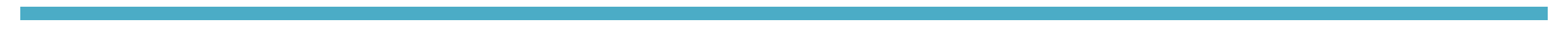 Nombre:  COORDINACIÓN SERVIOCIOS PÚBLICOS (ASEO BARRIDO)Teléfono: 3415752579Domicilio: AV. COLON N. 62Correo-e: Datos Académicos Esc. Prim. José Maria Morelos y pavónEsc. Sec. José VasconcelosExperiencia Laboral 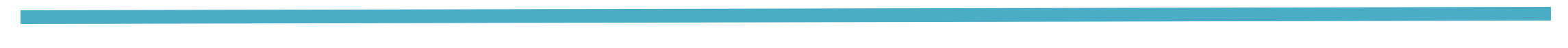 -Servidor Público en el Municipio de Zapotlán el Grande, Jalisco. Desde el 05 de julio del año 2007.Logros destacadosCONOCIMIENTO EN CURSOS DE CAPACITACIONCursos y DiplomadosHIGIENE Y SEGURIDADCODIGO Y ETICADECLARACION PATRIMONIAL